	Silver Griffins at Bromley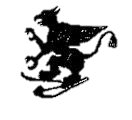 	       MEMBERSHIP APPLICATION 2019-20Annual membership dues are $15 per member.  Participation is open to all persons aged 60 years and older.                                                                     			PLEASE PRINT so we can read it!   - Signature/s required at the bottom. Last Name/s ______________________________________ First Name/s___________________________Mailing Address:___________________________Town______________________State___ Zip__________E-mail Address:______________________________________________Phone:_______________________I/We would be willing to help with Silver Griffins events/administration…     Yes_______No_____The Silver Griffins is an independent association of individuals formed as a social ski club, the purpose of which is to foster camaraderie, provide social interaction among the “60+” senior community and support local civic organizations. It carries out its functions on the premises of the Bromley Mountain Ski Resort, Peru, Vermont. The Silver Griffins is neither a part of, nor in any way affiliated with, the Bromley Mountain Ski Resort, the Bromley Outing Club or their affiliates. Membership in the Silver Griffins includes free preferred parking privileges mid-week/non-holiday, discounts in the cafeteria, ski shop, and the rental/repair/service area, a distinctive name pin, after-ski parties and other social functions. We congregate at the Silver Griffins Den, a designated area on the main floor of the lodge for ‘booting up,’ lunch and/or socializing.       Contact: silvergriffins60@gmail.comTo apply, please return this application with a check made out to“The Silver Griffins” for $15 per member and mail to:The Silver Griffins   c/o Sue BryantPOB 264Manchester, VT 05254By completing this application I/we recognize and assume the risk, inherent or otherwise, of skiing, snowboarding, riding chairlifts and related activities and agree not to bring a claim against the Silver Griffins, its administrators and members, or against Ski Bromley, LLC or Bromley Mountain Equity Nominee Trust, their respective employees, parent companies, affiliates, agents, and their successors in interest, for injuries, damages or loss, to the extent permitted by law, incurred while participating in Club activities.Signature of all applicants required:________________________________Date_________________________________________________________________________Date__________